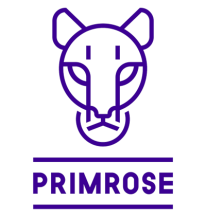 Primrose School Council Agenda
Tuesday, January 26th, 2020Everyone is welcome to attend and share their ideas in a free and open manner6:30pm-6:35pm - Welcome 6:35pm-6:50 - Principal’s Report – Marianne Millsap6:50-7:00pm - Division Report – Jennifer Robertson7:00-7:10pm - Treasurer’s Report – Colleen Kee7:10-7:30pm - Other Business from Executive School Spirit Activity Ideas - LisaPlayground Committee – Quick Update From AmberSchool Cash Online – Hat & Mitt Box - AmberPrimrose hosted Joint Council Meeting Update – Lisa/KarenJan 29th – Still A PA Day?7:30pm-8:00pm – Time for Q&A, General Discussion and Any Other BusinessCalendar of Upcoming Events: Jan. 27th – Family Literacy DayJan. 28th – Mahayana New Year Jan. 29th – PA Day